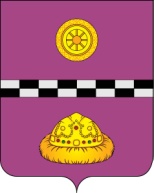 ПОСТАНОВЛЕНИЕот    10 декабря  2018 г.                                                                                                    № 454   В связи с приведением нормативных актов администрации муниципального района «Княжпогостский» в соответствие с требованиями федерального законодательстваПОСТАНОВЛЯЮ:1. Внести в постановление администрации МР «Княжпогостский» от 19.07.2016 г. № 271 «Об организации деятельности по противодействию коррупции в муниципальном образовании муниципального района «Княжпогостский» и муниципальных образованиях сельских поселений, расположенных в границах муниципального образования муниципального района «Княжпогостский» (далее – Постановление) следующие дополнения:1.1. Дополнить пункт 1 Постановления подпунктом «ч» следующего содержания:«ч) Порядок сообщения руководителями муниципальных учреждений муниципального образовании муниципального района «Княжпогостский» о возникновении личной заинтересованности при исполнении должностных обязанностей, которая приводит или может привести к конфликту интересов, согласно приложению 23 к настоящему постановлению». 1.2. Абзац первый подпункта «б» пункта 26 приложения 13 к Постановлению после слов «администрации муниципального образования муниципального района «Княжпогостский» дополнить словами «отраслевого (функционального) подразделения администрации муниципального образования, имеющего статус отдельного юридического лица, осуществляющих функции и полномочия учредителя муниципального учреждения». 1.3. Абзац пятый подпункта «б» пункта 26 приложения 13 к Постановлению после слов «председателя контрольно-счетной палаты муниципального района «Княжпогостский» дополнить словами «руководителем муниципального учреждения».1.4. Абзац первый подпункта «в» пункта 26 приложения 13 к Постановлению изложить в следующей редакции:«в) представление Главы муниципального района, Главы соответствующего сельского поселения, Работодателя, уполномоченного назначать на должность руководителя муниципального учреждения, или любого члена Комиссии, касающееся обеспечения соблюдения лицами, замещающими муниципальные должности, муниципальным служащим, замещающим должность руководителя администрации муниципального образования по контракту, председателя контрольно-счетной палаты муниципального района «Княжпогостский», руководителями муниципальных учреждений требований к служебному поведению и (или) требований об урегулировании конфликта интересов либо осуществления в муниципальном образовании муниципального района «Княжпогостский», мер по предупреждению коррупции, в том числе о рассмотрении».1.5. Абзац четвертый подпункта «в» пункта 26 приложения 13 к Постановлению после слов «председателя контрольно-счетной палаты муниципального района «Княжпогостский»,» дополнить словами «руководителя муниципального учреждения».1.6. В пункте 30 приложения 13 к Постановлению после слов «администрации муниципального образования муниципального района «Княжпогостский» дополнить словами «отраслевого (функционального) подразделения администрации муниципального образования, имеющего статус отдельного юридического лица, осуществляющих функции и полномочия учредителя муниципального учреждения».1.7. Пункт 32 приложения 13 к Постановлению изложить в следующей редакции:«32. При подготовке мотивированного заключения по результатам рассмотрения обращения, указанного в абзаце втором подпункта «б» пункта 26 настоящего Положения, или уведомлений, указанных в абзаце пятом подпункта «б» и подпункте «д» пункта 26 настоящего Положения, должностные лица кадровой службы (специалист, ответственный за ведение кадрового учета) администрации муниципального образования муниципального района «Княжпогостский», отраслевого (функционального) подразделения администрации муниципального образования, имеющего статус отдельного юридического лица, осуществляющих функции и полномочия учредителя муниципального учреждения, администрации соответствующего муниципального образования сельского поселения, расположенного в границах муниципального района «Княжпогостский», имеют(ет) право проводить собеседование с лицом, замещающим муниципальную должность, муниципальным служащим, замещающим должность руководителя администрации муниципального образования по контракту, председателя контрольно-счетной палаты муниципального района «Княжпогостский», руководителем муниципального учреждения, представившим обращение или уведомление, получать от него письменные пояснения, готовить проекты запросов Главы муниципального района, Главы соответствующего сельского поселения, которые направляются в государственные органы, органы местного самоуправления и заинтересованные организации в установленном порядке. Обращение или уведомление, а также заключение и другие материалы в течение 7 рабочих дней со дня поступления обращения или уведомления представляются председателю Комиссии. В случае направления запросов обращение или уведомление, а также заключение и другие материалы представляются председателю Комиссии в течение 45 дней со дня поступления обращения или уведомления. Указанный срок может быть продлен, но не более чем на 30 дней».1.8. Пункт 45 приложения 13 к Постановлению изложить в следующей редакции:«45. По итогам рассмотрения вопроса, указанного в абзаце пятом подпункта «б» пункта 26 настоящего Положения, Комиссия принимает одно из следующих решений:а) признать, что при исполнении лицом, замещающим муниципальную должность, муниципальным служащим, замещающим должность руководителя администрации муниципального образования по контракту, председателя контрольно-счетной палаты муниципального района «Княжпогостский», руководителем муниципального учреждения, должностных обязанностей конфликт интересов отсутствует;б) признать, что при исполнении лицом, замещающим муниципальную должность, муниципальным служащим, замещающим должность руководителя администрации муниципального образования по контракту, председателя контрольно-счетной палаты муниципального района «Княжпогостский», руководителем муниципального учреждения, должностных обязанностей личная заинтересованность приводит или может привести к конфликту интересов. В этом случае Комиссия рекомендует лицу, замещающему муниципальную должность, муниципальному служащему, руководителю муниципального учреждения и (или) Главе муниципального района, Представительному органу соответствующего муниципального образования, Работодателю, уполномоченному назначать на должность руководителя муниципального учреждения, принять меры по урегулированию конфликта интересов или по недопущению его возникновения;в) признать, что лицо, замещающее муниципальную должность, муниципальный служащий, замещающий должность руководителя администрации муниципального образования по контракту, председателя контрольно-счетной палаты муниципального района «Княжпогостский», руководитель муниципального учреждения не соблюдал требования об урегулировании конфликта интересов. В этом случае Комиссия рекомендует: Главе муниципального района применить к муниципальному служащему, замещающему должность руководителя администрации муниципального образования по контракту, председателя контрольно-счетной палаты муниципального района «Княжпогостский», конкретную меру ответственности;Представительному органу соответствующего муниципального образования применить к лицу, замещающему муниципальную должность, конкретную меру ответственности.Работодателю, уполномоченному назначать на должность руководителя муниципального учреждения, применить к руководителю муниципального учреждения конкретную меру ответственности».1.9. Пункт 1 приложения 21 к Постановлению после слов «кроме политической партии» дополнить словами «и органа профессионального союза, в том числе выборного органа первичной профсоюзной организации, созданной в органе местного самоуправления, аппарате избирательной комиссии муниципального образования».1.10. Дополнить Постановление приложением 23 по форме согласно приложению 1 к настоящему положению.2. Контроль исполнения настоящего постановления возложить на начальника управления делами администрации  Е.М. Шепеленко. 3.	Настоящее постановление вступает в силу с момента подписания.И.о. руководителя администрации                                                                                 А.Л. НемчиновПриложение 1к постановлению администрациимуниципального района «Княжпогостский»от   10 декабря 2018г.  № 454  УТВЕРЖДЕНОпостановлением администрациимуниципального района «Княжпогостский»от 19 июля 2016 г. № 271(приложение 23)Порядок сообщения руководителями муниципальных учреждений муниципального образования муниципального района «Княжпогостский» о возникновении личной заинтересованности при исполнении должностных обязанностей, которая приводит или может привести к конфликту интересов1. Настоящий Порядок регулирует вопросы сообщения руководителями муниципальных учреждений муниципального образования муниципального района «Княжпогостский» (далее – руководители муниципальных учреждений) о фактах возникновения личной заинтересованности при исполнении должностных обязанностей, которая приводит или может привести к конфликту интересов.2. Под конфликтом интересов в настоящем Порядке понимается ситуация, при которой личная заинтересованность (прямая или косвенная) руководителей муниципальных учреждений влияет или может повлиять на надлежащее, объективное и беспристрастное исполнение им должностных обязанностей.Под личной заинтересованностью в настоящем Порядке понимается возможность получения доходов в виде денег, иного имущества, в том числе имущественных прав, услуг имущественного характера, результатов выполненных работ или каких-либо выгод (преимуществ) руководителями муниципальных учреждений и (или) состоящими с ним в близком родстве или свойстве лицами (родителями, супругами, детьми, братьями, сестрами, а также братьями, сестрами, родителями, детьми супругов и супругами детей), гражданами или организациями, с которыми руководители муниципальных учреждений и (или) лица, состоящие с ним в близком родстве или свойстве, связаны имущественными, корпоративными или иными близкими отношениями.3. В случае возникновения у руководителя муниципального учреждения личной заинтересованности при исполнении должностных обязанностей, которая приводит или может привести к конфликту интересов, он обязан не позднее 1 рабочего дня, следующего за днем, когда ему стало об этом известно, а в случае отсутствия руководителя муниципального учреждения по какой-либо причине на рабочем месте - при первой возможности, уведомить об этом работодателя, уполномоченного назначать на должность руководителя муниципального учреждения (в случаях его отсутствия - лицо, исполняющее его обязанности) (далее – работодатель).Руководители муниципальных учреждений направляют в кадровую службу (специалисту, ответственному за ведение кадрового учета) соответствующего органа местного самоуправления, отраслевого (функционального) подразделения администрации муниципального образования, имеющего статус отдельного юридического лица, осуществляющих функции и полномочия учредителя муниципального учреждения (далее – кадровая служба), уведомление, составленное по форме согласно приложению 1 к настоящему Порядку.К уведомлению могут прилагаться дополнительные материалы, подтверждающие факт возникновения личной заинтересованности при исполнении должностных обязанностей, которая приводит или может привести к конфликту интересов, а также материалы, подтверждающие принятые меры по предотвращению или урегулированию конфликта интересов.4. В день подачи уведомление регистрируется специалистом кадровой службы в журнале регистрации уведомлений о возникновении личной заинтересованности при исполнении должностных обязанностей руководителя муниципального учреждения муниципального образования муниципального района  «Княжпогостский», которая приводит или может привести к конфликту интересов (далее - журнал), который ведется по форме согласно приложению 2 к настоящему Положению.Журнал должен быть прошнурован и пронумерован. Запись о количестве листов должна быть заверена на последней странице подписью работодателя и скреплена печатью органа.Журнал подлежит хранению в кадровой службе в течение трех лет со дня регистрации в нем последнего уведомления, после чего передается в архив.5. Уведомление и материалы к нему, указанные в пункте 3 настоящего Порядка, подлежат предварительному рассмотрению специалистом кадровой службы.По результатам предварительного рассмотрения уведомления и материалов к нему, указанных в пункте 3 настоящего Порядка, специалистом кадровой службы в течение 5 рабочих дней со дня их поступления подготавливается мотивированное заключение.Мотивированное заключение должно содержать:а) информацию, изложенную в уведомлении;б) информацию, полученную от государственных органов, органов местного самоуправления и заинтересованных организаций на основании запросов;в) мотивированный вывод по результатам предварительного рассмотрения уведомления, а также рекомендации для принятия решения.При подготовке мотивированного заключения специалист кадровой службы имеет право проводить собеседование с руководителями муниципальных учреждений, представившими уведомления, получать от них письменные пояснения, готовить для направления проекты запросов в государственные органы, органы местного самоуправления и заинтересованные организации.6. Уведомления руководителей муниципальных учреждений рассматриваются комиссией муниципального образования муниципального района «Княжпогостский» по противодействию коррупции.7. Уведомления руководителей муниципальных учреждений, а также заключение и другие материалы в течение 7 рабочих дней со дня поступления уведомление представляются председателю комиссии муниципального образования муниципального района «Княжпогостский» по противодействию коррупции. В случае направления запросов в рамках предварительного рассмотрения уведомление, а также заключение и другие материалы представляются председателю комиссии муниципального образования муниципального района «Княжпогостский» по противодействию коррупции в течение 45 дней со дня поступления уведомления. Указанный срок может быть продлен руководителем органа, но не более чем на 30 дней.8. Комиссия муниципального образования муниципального района «Княжпогостский» по противодействию коррупции рассматривает уведомления и принимает по ним решения в порядке, установленном Положением о комиссии муниципального образования муниципального района «Княжпогостский» по противодействию коррупции.Приложение 1к Порядку сообщения руководителями муниципальных учреждений муниципального образования муниципального района «Княжпогостский» о возникновении личной заинтересованности при исполнении должностных обязанностей, которая приводит или может привести к конфликту интересов(форма)________________________________________________________________________(должность и Ф.И.О. представителянанимателя (работодателя))от ______________________________________________________________________(Ф.И.О. руководителя муниципального учреждения)____________________________________(адрес проживания (регистрации))УВЕДОМЛЕНИЕо возникновении личной заинтересованностипри исполнении должностных обязанностей, которая приводит или может привести к конфликту интересовСообщаю о возникновении у меня личной заинтересованности при исполнении должностных обязанностей, которая приводит или может привести к конфликту интересов (нужное подчеркнуть).Обстоятельства, являющиеся основанием возникновения личной заинтересованности: _____________________________________________________________________________________Должностные обязанности, на исполнение которых влияет или может повлиять личная заинтересованность: __________________________________________________________________.Предлагаемые меры по предотвращению или урегулированию конфликта интересов: ____________________________________________________________________________________.Намереваюсь (не намереваюсь) лично присутствовать на заседании комиссии муниципального образования _____________ «_______________» по противодействию коррупции, (нужное подчеркнуть).Информацию о принятом комиссией решении прошу направить на мое имя по адресу: _____________________________________________________________________________________(указывается адрес фактического проживания муниципального служащего для направления решения по почте, либо указывается любой другой способ направления решения, а также необходимые реквизиты для такого способа направления решения)«___» ________________ 20__ г. ________________________________________________(подпись лица, представляющего)                           (расшифровка подписи)(направляющего) уведомление)Приложение 2к Порядку сообщения руководителями муниципальных учреждений муниципального образования муниципального района «Княжпогостский» о возникновении личной заинтересованности при исполнении должностных обязанностей, которая приводит или может привести к конфликту интересовI. Титульный лист журнала регистрации уведомлений о возникновении личной заинтересованности при исполнении должностных обязанностей руководителя муниципального учреждения муниципального образования муниципального района  «Княжпогостский», которая приводит или может привести к конфликту интересов Журнал регистрации уведомлений о возникновении личной заинтересованности при исполнении должностных обязанностей руководителя муниципального учреждения муниципального образования муниципального района  «Княжпогостский», которая приводит или может привести к конфликту интересов Начат ________________.Окончен ______________.»II. Содержание журналарегистрации уведомлений о возникновении личной заинтересованности при исполнении должностных обязанностей руководителя муниципального учреждениямуниципального образования муниципального района  «Княжпогостский», которая приводит или может привести к конфликту интересов О внесении дополнений в постановление администрации МР «Княжпогостский» от 19.07.2016г. № 271 «Об организации деятельности по противодействию коррупции в муниципальном образовании муниципального района «Княжпогостский» и муниципальных образованиях сельских поселений, расположенных в границах муниципального образования муниципального района «Княжпогостский»№Дата регистрации уведомленияФамилия, инициалы, должность лица, подавшего уведомлениеФамилия, инициалы, должность лица, принявшего уведомлениеПодпись лица, принявшего уведомлениеПринятое решение по результатам рассмотрения уведомления123456